JuPa Nachmittagsprogramm 10.01.2022 – 25.02.2022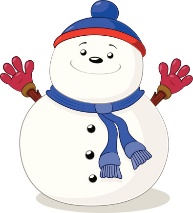 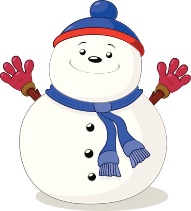 Teilnahme nur mit Voranmeldung möglich!!!Die Gruppengröße des Bastelprogramms ist jeweils auf 8 Personen begrenzt. Ihr Kind kann nur für entweder Mittwoch oder Donnerstag angemeldet werden.Anmeldung JuPa NachmittagsprogrammHiermit melde ich mein Kind verbindlich zum JuPa Nachmittagsprogramm vom 10.01.2022 – 25.02.2022 an:D EName / Vorname: 	________________________________________________Alter: 	________________________________________________Straße / Hausnr.: 	________________________________________________PLZ / Wohnort:   	________________________________________________Telefon/ Handy:            	________________________________________________Wichtige Informationen über mein Kind, wie z.B. Allergien: ______________________________________________________________________Datum, Unterschrift eines Erziehungsberechtigten_____________________________________________________________________________Anmeldeschluss bis einschließlich 17. Januar 2022← Bitte hierankreuzenBitte beachten: Bei uns gilt die 3G Regel und das Tragen einer medizinischen Mund – Nasen – Bedeckung (Maske) ist verpflichtend. Die Schülerinnen und Schüler müssen keinen Testnachweis vorlegen, da sie regelmäßig in der Schule getestet werden. Es reicht die Vorlage des Schülerausweises, eines Schüler-Abos oder eines sonstigen schriftlichen Nachweises der Schule. □ Materialbeitrag von 10 € ist erfolgt. Just DanceVideoWerkstattBasteln 1Basteln 2KinoMontagDienstagMittwochDonnerstagFreitag16:00 –17:30 Uhr15:30 –17:30 Uhr16:00 –17:30 Uhr16:00 –17:30 Uhr16:00 –17:30 UhrJust Dance 2021VideowerkstattTeilnahme ohne Anmeldung möglich12.01.2213.01.2214.01.22Just Dance 2021VideowerkstattTeilnahme ohne Anmeldung möglichMagielichterMagielichterBallerinaJust Dance 2021VideowerkstattTeilnahme ohne Anmeldung möglich19.01.2220.01.2221.01.22Just Dance 2021VideowerkstattTeilnahme ohne Anmeldung möglichDonut-StiftehalterDonut-StiftehalterCharlie und die SchokoladenfabrikJust Dance 2021VideowerkstattTeilnahme ohne Anmeldung möglich26.01.2227.01.2228.01.22Just Dance 2021VideowerkstattTeilnahme ohne Anmeldung möglichSchmetterlingsgirlandeSchmetterlingsgirlandeRapunzel Neu verföhntJust Dance 2021VideowerkstattTeilnahme ohne Anmeldung möglich02.02.2203.02.2204.02.22Just Dance 2021VideowerkstattTeilnahme ohne Anmeldung möglichFaschingsmaskenFaschingsmaskenFrozen 2Just Dance 2021VideowerkstattTeilnahme ohne Anmeldung möglich09.02.2210.02.2211.02.22Just Dance 2021VideowerkstattTeilnahme ohne Anmeldung möglichBaumscheibenherzenBaumscheibenherzenKikis kleiner LieferserviceJust Dance 2021VideowerkstattTeilnahme ohne Anmeldung möglich16.02.2217.02.2218.02.22Just Dance 2021VideowerkstattTeilnahme ohne Anmeldung möglichBlumentöpfe bemalen und Schlüsselanhänger bastelnBlumentöpfe bemalen und Schlüsselanhänger bastelnAtlantis Das Geheimnis der verlorenen StadtJust Dance 2021VideowerkstattTeilnahme ohne Anmeldung möglich23.02.2224.02.2225.02.22Just Dance 2021VideowerkstattTeilnahme ohne Anmeldung möglichKresseköpfeKresseköpfeVaianaHinweis: Bequeme KleidungInformationen unter:www.videowerkstatt-oehringen.deHinweis: Für das Basteln fällt ein einmaliger Materialbeitrag von 10 € an.Hinweis: Für das Basteln fällt ein einmaliger Materialbeitrag von 10 € an.Just DanceBasteln 1Basteln 2KinoMontag MittwochDonnerstagFreitag16:00 –17:30 Uhr16:00-17:30 Uhr 16:00-17:30 Uhr 16:00 –17:30 Uhr